Juozo Vitkaus inžinerijos bataliono2022 m. balandžio      d. rašto Nr. IS-priedasINŽINERINĖS UPĖS ŽVALGYBOS ŽEMŲJŲ ŠANČIŲ IR PANEMUNĖS RAJONE SCHEMA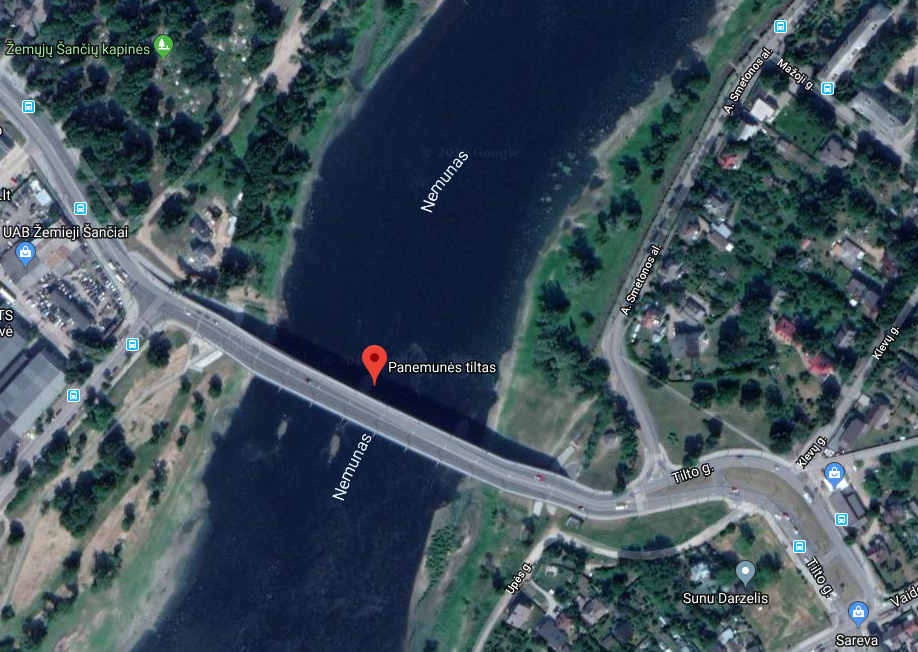 